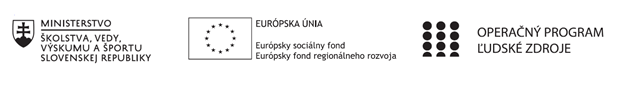 Správa o činnosti pedagogického klubu Príloha:Prezenčná listina zo stretnutia pedagogického klubuPríloha správy o činnosti pedagogického klubu              PREZENČNÁ LISTINAMiesto konania stretnutia: 	Obchodná akadémia, Polárna 1, 040 12 KošiceDátum konania stretnutia: 	21.06.2022Trvanie stretnutia: 		od  14.30 hod	do  17.30 hod	Zoznam účastníkov/členov pedagogického klubu:Prioritná osVzdelávanieŠpecifický cieľ1.2.1 Zvýšiť kvalitu odborného vzdelávania a prípravy reflektujúc potreby trhu prácePrijímateľObchodná akadémia, Polárna 1, 040 12 KošiceNázov projektuPolárka v praxiKód projektu  ITMS2014+312011AGW2Názov pedagogického klubu Finančný klubDátum stretnutia  pedagogického klubu21.06. 2022Miesto stretnutia  pedagogického klubuObchodná akadémia, Polárna 1, 040 12 KošiceMeno koordinátora pedagogického klubuIng. Soňa GéciováOdkaz na webové sídlo zverejnenej správywww.polarka.skManažérske zhrnutie:Na záverečnom stretnutí členovia pokračovali v téme majetok a zdroje krytia majetku. Kľúčové slová: majetok, zdroje krytia majetku, aktíva, pasíva, matematizácia reálnych situácií Hlavné body, témy stretnutia, zhrnutie priebehu stretnutia:Hlavné body zasadnutiaorganizačné pokyny pre členov klubumajetok a zdroje krytia majetkudiskusiaTémy stretnutiapraktické odborné príklady z ekonomickej praxematematizácia reálnych situáciíZhrnutie priebehu stretnutiaV úvode stretnutia členovia skontrolovali zadania z predchádzajúceho stretnutia. Každý člen oboznámil kolegov s nájdenými aktuálnymi informáciami k téme majetok. Učitelia odborných predmetov vysvetlili jednotlivé pojmy a súvislosti ostatným členom. V diskusii sa členovia zhodli na dôležitosti pochopenia jednotlivých zadaní a ich prevedenie do matematických výpočtov v rámci medzipredmetových vzťahov. V budúcnosti je potrebné venovať pozornosť analýze výsledkov výpočtov a ich aplikácii do ekonomických ukazovateľov.  Na záver sa koordinátorka klubu poďakovala členom za spoluprácu a odporučila pokračovať v práci klubu v nasledujúcom roku.Závery a odporúčania:                    Všetci členovia klubu prijali závery a odporúčania: pokračovať v práci klubu aj v nasledujúcom školskom rokuVypracoval (meno, priezvisko)Ing. Soňa GéciováDátum22.06.2022PodpisSchválil (meno, priezvisko)Mgr. Dagmar ŠipošováDátum23.06.2022PodpisPrioritná os:VzdelávanieŠpecifický cieľ:1.2.1 Zvýšiť kvalitu odborného vzdelávania a prípravy reflektujúc potreby trhu prácePrijímateľ:Obchodná akadémia, Polárna 1, 04012 KošiceNázov projektu:Polárka v praxiKód ITMS projektu:312011AGW2Názov pedagogického klubu:Finančný klubč.Meno a priezviskoPodpisInštitúcia1.RNDr. Darina BadáňováObchodná akadémia, Polárna 1, 040 12 Košice2.Ing. Soňa GéciováObchodná akadémia, Polárna 1, 040 12 Košice3.Ing. Slávka HazalováObchodná akadémia, Polárna 1, 040 12 Košice4.Mgr. Zuzana KurinciováObchodná akadémia, Polárna 1, 040 12 Košice5. Mgr. Dagmar ŠipošováObchodná akadémia, Polárna 1, 040 12 Košice